Exploration Storyboard InstructionsPlease describe or sketch any pictures or graphics that would be used to help the student understand the concept.  Also describe any objects that can be dragged and dropped into another area of the screen. You could use: moving lines on graphs, addition/subtraction buttons, handles that rotate items, items that change color, etc.Include how many problems should be presented. Should something be displayed when the student hovers the pointer over an object? Should something be highlighted when clicked? Should a box or circle appear around the object? Should there be audio feedback? What feedback or guidance should the students receive, based on which wrong or right answers?Here is an example:General Overview: To teach students one-digit multiplication by visualizing groups of objects. 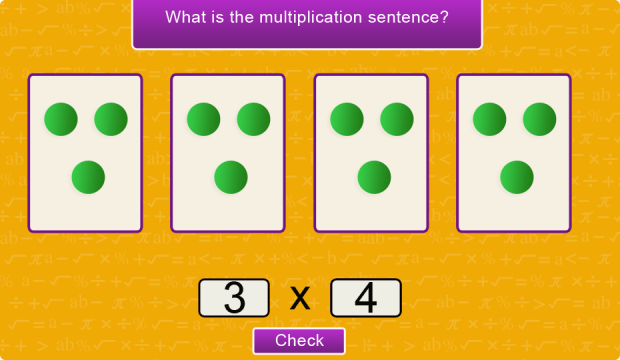 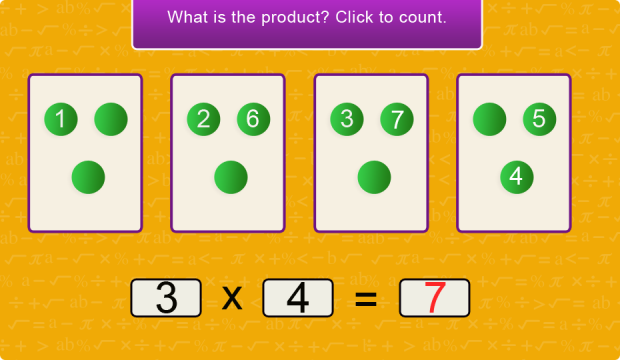 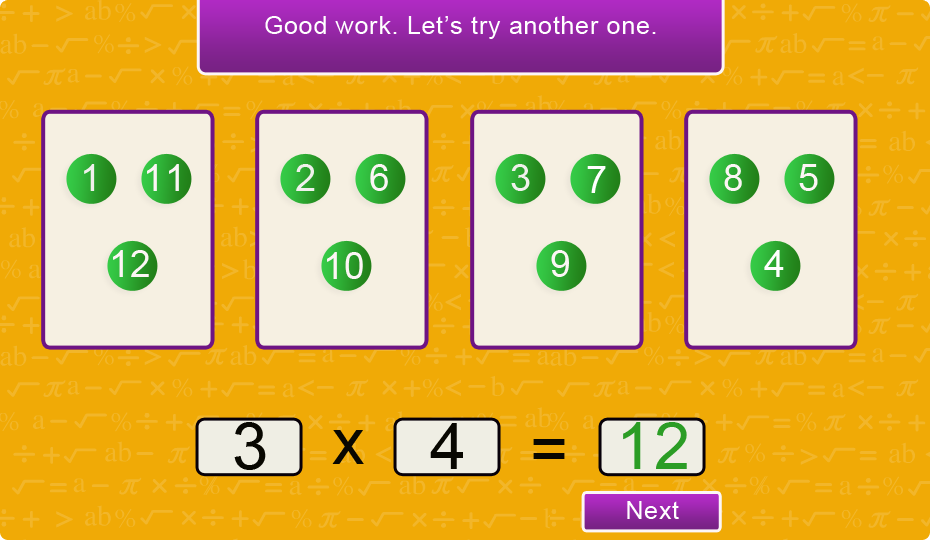 First, provide a General Overview of the concept that would be reinforced in the exploration and briefly describe how the exploration would accomplish this goal.As you write the overview, keep this questions in mind:Is this an introduction or a review of the objective?What are the pre requisites? E.g. knowledge of decimals for a money explorationWhat is the target grade level (functional grade level)?What is the difficulty level? E.g. number of digits, place value, unlike denominators, negativesWhich special cases need to be taught, such as zero or one?What are common mistakes when working on this topic?Are there any wrong answers that should result in correcting feedback, e.g. you need to multiply instead of divide. Try again.For a geometry exploration: determine pre requisites, such as congruency and similarity.Exploration Storyboards